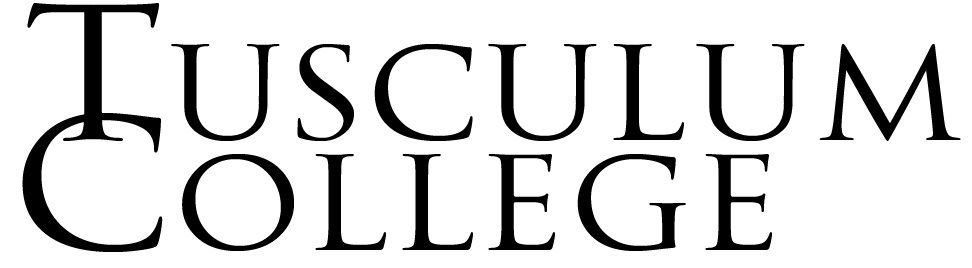 EVALUATION OF PRACTICUM FIELD EXPERIENCEPRACTICUM STUDENT NAME ________________________________     COHORT NUMBER ________COURSE NUMBER AND TITLE ____________________________________________________________PRACTICUM LOCATION _________________________________________________________________SUPERVISING TEACHER ___________________________          GRADE LEVEL / SUBJECT ______________Rate the student as follows:  5=Exceptional/ 4= Above Expectations/ 3= Meets Expectations/                                   2= Below Expectations/ 1= Unsatisfactory/ 0= Not enough informationComments:  __________________________________________________________________________________________________________________________________________________________________________________________________________________________________________________________________________Student Activities During Practicum (check all that apply):______ Tutor one on one 			______ Planned lesson for small group Instruction______ Tutor small group			______ Developed lesson for large group Instruction______ Performed small group instruction 	______ Inclusion students present ______ Other: Total Number Practicum Hours Completed   __________This form should be completed and returned to the student in a sealed envelope. The supervising teacher should sign his / her name across the seal. This form has been completed by the school official primarily responsible for guiding the practicum student during his / her experience. Classroom Teacher’s Signature / Date _________________________________________________________543210Knowledge of Academic Content (CP1) 543210Knowledge of Basic Instructional Technology (CP4)543210Acceptance of Individual and Cultural Diversity (CP5)543210Enthusiastic (CP6)543210Dependable (CP6)543210Tactful (CP6)543210Cooperative (CP6)543210Regularity of Attendance (CP6) 543210Professional (CP6)543210Display of Initiative (CP6)543210Capacity for Caring (CP6)543210Potential for Professional Competence (CP6)543210Adherence to Dress Code (Public Schools) (CP6)